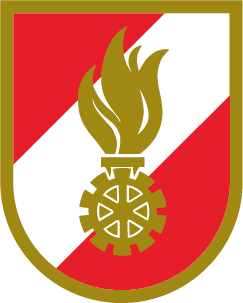 #Feuerwehr: PrüfkarteiblattPrüfkarteiblattPrüfkarteiblatt Hydr. Rettungsgerät – Pumpenaggregat    (ÖNORM EN 13204) Hydr. Rettungsgerät – Pumpenaggregat    (ÖNORM EN 13204) Hydr. Rettungsgerät – Pumpenaggregat    (ÖNORM EN 13204) Hydr. Rettungsgerät – Pumpenaggregat    (ÖNORM EN 13204) Hydr. Rettungsgerät – Pumpenaggregat    (ÖNORM EN 13204) Hydr. Rettungsgerät – Pumpenaggregat    (ÖNORM EN 13204) Hydr. Rettungsgerät – Pumpenaggregat    (ÖNORM EN 13204) Hydr. Rettungsgerät – Pumpenaggregat    (ÖNORM EN 13204) Hydr. Rettungsgerät – Pumpenaggregat    (ÖNORM EN 13204)Blatt Nr.: Blatt Nr.: Hersteller:Hersteller:Lagerungsort: Lagerungsort: Lfd. Nr.: Lieferant:Lieferant:Herstellungsjahr: Herstellungsjahr: Inv. Nr.: Prüfverfahren: jährliche Sicht- und Funktionsprüfung lt. ÖBFV RL GP01 Stand 09/2020Prüfverfahren: jährliche Sicht- und Funktionsprüfung lt. ÖBFV RL GP01 Stand 09/2020Prüfverfahren: jährliche Sicht- und Funktionsprüfung lt. ÖBFV RL GP01 Stand 09/2020Prüfverfahren: jährliche Sicht- und Funktionsprüfung lt. ÖBFV RL GP01 Stand 09/2020Prüfverfahren: jährliche Sicht- und Funktionsprüfung lt. ÖBFV RL GP01 Stand 09/2020Prüfverfahren: jährliche Sicht- und Funktionsprüfung lt. ÖBFV RL GP01 Stand 09/2020Prüfverfahren: jährliche Sicht- und Funktionsprüfung lt. ÖBFV RL GP01 Stand 09/2020Prüfverfahren: jährliche Sicht- und Funktionsprüfung lt. ÖBFV RL GP01 Stand 09/2020Prüfverfahren: jährliche Sicht- und Funktionsprüfung lt. ÖBFV RL GP01 Stand 09/2020PrüfungPrüfungPrüfungPrüfungPrüfungPrüfungPrüfungPrüfungPrüfungPrüfungPrüfungPrüfdatum:Prüfdatum:Prüfdatum:Prüfdatum:SichtprüfungSichtprüfungSichtprüfungSichtprüfungSichtprüfungSichtprüfungSichtprüfungSichtprüfungSichtprüfungSichtprüfungSichtprüfungSichtprüfungSichtprüfungSichtprüfungSichtprüfungHydraulikflüssigkeitsstand (Schauglas)Hydraulikflüssigkeitsstand (Schauglas)Hydraulikflüssigkeitsstand (Schauglas)Hydraulikflüssigkeitsbehälter und Anschlüsse dichtHydraulikflüssigkeitsbehälter und Anschlüsse dichtHydraulikflüssigkeitsbehälter und Anschlüsse dichtElektr. Ausrüstung ohne sichtbare BeschädigungElektr. Ausrüstung ohne sichtbare BeschädigungElektr. Ausrüstung ohne sichtbare BeschädigungSteuerorgan in Ordnung und leichtgängigSteuerorgan in Ordnung und leichtgängigSteuerorgan in Ordnung und leichtgängigHaspeln leichtgängig, Arretierung in OrdnungHaspeln leichtgängig, Arretierung in OrdnungHaspeln leichtgängig, Arretierung in OrdnungSchläuche ohne äußere Beschädigung, ohne Knickstellen, keine Aufquellungen, DichtheitSchläuche ohne äußere Beschädigung, ohne Knickstellen, keine Aufquellungen, DichtheitSchläuche ohne äußere Beschädigung, ohne Knickstellen, keine Aufquellungen, DichtheitAnschlüsse sauber und trocken (drucklos)Anschlüsse sauber und trocken (drucklos)Anschlüsse sauber und trocken (drucklos)Leichtgängiges kuppeln der Kupplungshälften möglich (drucklos)Leichtgängiges kuppeln der Kupplungshälften möglich (drucklos)Leichtgängiges kuppeln der Kupplungshälften möglich (drucklos)Typenschild und Richtungssymbole leserlich vorhandenTypenschild und Richtungssymbole leserlich vorhandenTypenschild und Richtungssymbole leserlich vorhandenVorhandensein und Unverlierbarkeit der SchutzkappenVorhandensein und Unverlierbarkeit der SchutzkappenVorhandensein und Unverlierbarkeit der SchutzkappenVerbrennungsmotorVerbrennungsmotorVerbrennungsmotorVerbrennungsmotorVerbrennungsmotorVerbrennungsmotorVerbrennungsmotorVerbrennungsmotorVerbrennungsmotorVerbrennungsmotorVerbrennungsmotorVerbrennungsmotorVerbrennungsmotorVerbrennungsmotorVerbrennungsmotorMotorölwechselMotorölwechselMotorölwechselMotorölstand kontrollieren bzw. auffüllenMotorölstand kontrollieren bzw. auffüllenMotorölstand kontrollieren bzw. auffüllenZustand und Funktion der Anlasseinrichtung (Seilstarter)Zustand und Funktion der Anlasseinrichtung (Seilstarter)Zustand und Funktion der Anlasseinrichtung (Seilstarter)Vorhandensein und Lesbarkeit von BeschilderungenVorhandensein und Lesbarkeit von BeschilderungenVorhandensein und Lesbarkeit von BeschilderungenVollständige Abdeckung für heiße Teile vom AuspuffVollständige Abdeckung für heiße Teile vom AuspuffVollständige Abdeckung für heiße Teile vom AuspuffTreibstoffvorrat kontrollieren bzw. auffüllenTreibstoffvorrat kontrollieren bzw. auffüllenTreibstoffvorrat kontrollieren bzw. auffüllenReservezündkerze und Kerzenschlüssel vorhandenReservezündkerze und Kerzenschlüssel vorhandenReservezündkerze und Kerzenschlüssel vorhandenElektromotorElektromotorElektromotorElektromotorElektromotorElektromotorElektromotorElektromotorElektromotorElektromotorElektromotorElektromotorElektromotorElektromotorElektromotorOrdnungsgemäßer Zustand und SauberkeitOrdnungsgemäßer Zustand und SauberkeitOrdnungsgemäßer Zustand und SauberkeitZustand und Lagerung des Elektrokabels, Stecker, Kabeleinführung in den Motor, ZugentlastungZustand und Lagerung des Elektrokabels, Stecker, Kabeleinführung in den Motor, ZugentlastungZustand und Lagerung des Elektrokabels, Stecker, Kabeleinführung in den Motor, ZugentlastungVorhandensein und Lesbarkeit von BeschilderungenVorhandensein und Lesbarkeit von BeschilderungenVorhandensein und Lesbarkeit von BeschilderungenZustand und Stellung des Ein-/ AusschaltersZustand und Stellung des Ein-/ AusschaltersZustand und Stellung des Ein-/ AusschaltersFunktionsprüfungFunktionsprüfungFunktionsprüfungFunktionsprüfungFunktionsprüfungFunktionsprüfungFunktionsprüfungFunktionsprüfungFunktionsprüfungFunktionsprüfungFunktionsprüfungFunktionsprüfungFunktionsprüfungFunktionsprüfungFunktionsprüfungBefund:Befund:Befund:Befund:Name Geräteprüfer:Name Geräteprüfer:Name Geräteprüfer:Name Geräteprüfer:Unterschrift Geräteprüfer:Unterschrift Geräteprüfer:Unterschrift Geräteprüfer:Unterschrift Geräteprüfer:Unterschrift Feuerwehrkommandant:Unterschrift Feuerwehrkommandant:Unterschrift Feuerwehrkommandant:Unterschrift Feuerwehrkommandant: